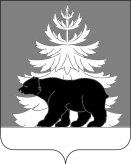 РОССИЙСКАЯ  ФЕДЕРАЦИЯИРКУТСКОЙ ОБЛАСТИ                                                              Дума                                      Зиминского муниципального районаVII созываР Е Ш Е Н И Еот    24.03.2021 г.                                            №  116                                                              г. ЗимаОб утверждении перечня мест, запрещенных для посещения детьми, а также запрещенных для посещения детьми в ночное время без сопровождения родителей (лиц, их заменяющих) или лиц, осуществляющих мероприятия с участием детей, на территории Зиминского районаВ целях осуществления мер по предупреждению причинения вреда здоровью детей, их физическому, интеллектуальному, психическому,  духовному и нравственному развитию, в соответствии со статьей 14.1 Федерального закона от 24 июля 1998 года № 124-ФЗ «Об основных гарантиях прав ребенка в Российской Федерации», статьями 2, 7, 10 Закона Иркутской области от 5 марта 2010 года  № 7-ОЗ «Об отдельных мерах по защите детей от факторов, негативно влияющих на их физическое, интеллектуальное, психическое,  духовное и нравственное развитие в Иркутской области», руководствуясь статьями 30, 47 Устава Зиминского районного муниципального образования и на основании рекомендаций экспертной комиссии по определению перечня мест, запрещенных для посещения детьми, а также запрещенных для посещения детьми в ночное время без сопровождения родителей (лиц, их заменяющих) или лиц, осуществляющих мероприятия с участием детей, на территории Зиминского районного муниципального образования (протокол от 11.03.2021 года № 1), Дума Зиминского муниципального района РЕШИЛА:1. Утвердить перечень мест, запрещенных для посещения детьми на территории Зиминского района (приложение 1).2. Утвердить перечень мест, запрещенных для посещения детьми в ночное время без сопровождения родителей (лиц, их заменяющих) или лиц, осуществляющих мероприятия с участием детей, на территории Зиминского района (приложение 2).	3.  Рекомендовать органам и учреждениям системы профилактики безнадзорности и правонарушений несовершеннолетних Зиминского районного муниципального образования: комиссии по делам несовершеннолетних и защите их прав в Зиминском районном муниципальном образовании (Чемезов Ю.А.), межрайонному управлению министерства социального развития, опеки и попечительства Иркутской области № 5 (Ленская З. Ю.), ОГКУ «Управление социальной защиты населения по г. Зиме и Зиминскому району» (Корнелюк Н. А.), ОГБУСО «Комплексный центр социального обслуживания населения г. Зимы и Зиминского района» (Германова Е.В.), МО МВД России «Зиминский» (Филимонов А. А.), ЛОП на ст. Зима (Чайников В. Е.), Комитету по образованию администрации Зиминского района (Костикова С. А.), сектору отдела по физической культуре, спорту и молодежной политике  администрации ЗРМО (Антипов Д. А.), Комитету по культуре администрации Зиминского района (Ермилова А. В.), ОГБУЗ «Зиминская городская больница» (Наливкина Н. Э.), филиалу по г. Зиме и Зиминскому району ФКУ УИИГУФСИН России по Иркутской области (Рютин В. Г.), ОГКУ «Центр занятости населения г. Зима» (Трусова Е. А.), общественным комиссиям по делам несовершеннолетних и защите их прав сельских поселений Зиминского района продолжить работу по выявлению детей в местах, запрещенных для посещения детьми, а также в местах, запрещенных для посещения детьми в ночное время без сопровождения родителей (лиц, их заменяющих) или лиц, осуществляющих мероприятия с участием детей, на территории Зиминского района в соответствии с требованиями Закона Иркутской области № 7-ОЗ от 5 марта 2010 года  «Об отдельных мерах по защите детей от факторов, негативно влияющих на их физическое, интеллектуальное, психическое,  духовное и нравственное развитие в Иркутской области», нормативными правовыми актами Иркутской области и органов местного самоуправления Зиминского районного муниципального образования.4. Решение Думы Зиминского муниципального района от 27.01.2016 года № 131 «Об утверждении перечня мест, а также мест, запрещенных для посещения детьми в ночное время без сопровождения родителей (лиц, их заменяющих) или лиц, осуществляющих мероприятия с участием детей, на территории Зиминского районного муниципального образования»,   признать утратившими силу.5. Консультанту Думы Зиминского муниципального района Сорокиной Н.М. опубликовать настоящее решение в информационно-аналитическом, общественно-политическом еженедельнике «Вестник района» и разместить на официальном сайте администрации Зиминского районного муниципального образования в информационно-телекоммуникационной сети «Интернет» www.rzima.ru.6.  Настоящее решение вступает в силу после дня его официального опубликования.7.  Контроль за исполнением настоящего решения возложить на заместителя мэра по социальным вопросам Чемезова Ю.А.Мэр Зиминского районногомуниципального образования                                                                              Н. В. НикитинаПредседатель Думы Зиминского муниципального района                                                                                       С. И. УсольцевПриложение 1к решению Думы Зиминского муниципального района                                                                                                      от 24.03.2021 г. № 116Перечень мест, запрещенных для посещения детьмина территории Зиминского районаКоллекторы, теплотрассы, канализационные колодцы, свалки, мусорные полигоны, строительные площадки, незавершенные строительные объекты, крыши, подвальные и чердачные помещения.Приложение  2к решению Думы Зиминского муниципального района                                                                                                                       от 24.03.2021 г. № 116 Перечень мест, запрещенных для посещения детьми в ночное время без сопровождения родителей (лиц, их заменяющих) или лиц, осуществляющих мероприятия с участием детей, на территории Зиминского районаТаверна «Вдали от жен», адрес: Иркутская область, Зиминский район, автомагистраль «Красноярск-Иркутск», . +. (слева);   Кафе «Иверия», адрес: Иркутская область Зиминский район,  д. Нижнечиркина,               ул. Дачная, 71;   Кафе «Наш дворик», адрес: Иркутская область, Зиминский район, автомагистраль «Красноярск-Иркутск», 1606 км. +200 м. (справа);   Кафе «Большая медведица», адрес: Иркутская область, Зиминский район, автомагистраль «Красноярск-Иркутск» 1606+150 м. (слева);   Кафе «Отрадное», адрес: Иркутская область, Зиминский район, с. Кимильтей, восточнее улицы Набережная, 52а;улицы;лесные зоны;автомобильные дороги и железнодорожные пути в границах населенных пунктов сельских поселений;водоемы и прилегающие к ним территории;жилые дома, не используемые по назначению (брошенные дома);заправочные станции;транспортные средства общего пользования;остановки общественного транспорта;объекты транспортной инфраструктуры;Муниципальное казённое учреждение культуры «Культурно-досуговый центр Батаминского муниципального образования»: Батаминский Дом культуры, адрес: Иркутская область, Зиминский район, с. Батама, ул. Ленина, 37 «А»; Басалаевский Дом досуга, адрес: Иркутская область, Зиминский район,  с. Басалаевка, ул. Речная, 62;Муниципальное казённое учреждение культуры «Культурно-досуговый центр Буринского муниципального образования»: Буринский Дом досуга, адрес: Иркутская область, Зиминский район, с. Буря, ул. Центральная, 53 «А»;Муниципальное казённое учреждение культуры «Культурно-досуговый центр Зулумайского муниципального образования» Зиминского района: Дом досуга с. Зулумай, адрес: Иркутская область, Зиминский район, с. Зулумай, ул. Центральная, 12;Муниципальное казённое учреждение культуры «Культурно-досуговый центр Кимильтейского муниципального образования»: Кимильтейский Дом культуры, адрес: Иркутская область, Зиминский район, с. Кимильтей, ул. Ленина, 15; Перевозский Дом досуга, адрес: Иркутская область, Зиминский район, с. Перевоз, ул. Молодежная, 16;Муниципальное казённое учреждение культуры «Культурно-досуговый центр Масляногорского сельского поселения»: Масляногорский Дом культуры "Сибирь", адрес: Иркутская область, Зиминский район, с. Масляногорск, ул. Полевая, 18; Верхнеокинский Дом досуга, адрес: Иркутская область, Зиминский район, уч. Верхнеокинский, ул. Школьная, 13;Муниципальное казённое учреждение культуры «Новолетниковский культурно-досуговый центр Масляногорского сельского поселения Зиминского муниципального района Иркутской области»: Дом досуга с. Новолетники,  адрес: Иркутская область, Зиминский район, с. Новолетники, ул. Центральная, 58; Дом досуга п. Успенский 3-й, адрес: Иркутская область, Зиминский район, п. Успенский 3-й, ул. Центральная, 29-2;Муниципальное казённое учреждение культуры «Культурно-досуговый центр Покровского муниципального образования»: Покровский Дом культуры, адрес: Иркутская область, Зиминский район,  с. Покровка, ул. Центральная, 28;Муниципальное казённое учреждение культуры «Культурно-досуговый центр Услонского муниципального образования Зиминского района»: Дом культуры с. Самара, адрес: Иркутская область, Зиминский район, с. Самара, ул. Черемушки, 2; Дом досуга с. Услон, адрес: Иркутская область, Зиминский район, с. Услон, ул. 40 лет Победы, 3 «А»;Муниципальное казённое учреждение культуры «Культурно-досуговый центр Ухтуйского муниципального образования»: Ухтуйский Дом досуга, адрес: Иркутская область, Зиминский район, с. Ухтуй, ул. Лесная, 4 «А», помещение 1; Глинкинский Дом досуга, адрес: Иркутская область, Зиминский район, с. Глинки, ул. Центральная, 52; Мординский Дом досуга, адрес: Иркутская область, Зиминский район, д. Мордино, пер. Школьный, 3;Муниципальное казённое учреждение культуры «Культурно-досуговый центр Филипповского муниципального образования»: Сельский дом культуры с. Филипповск, адрес: Иркутская область, Зиминский район, с. Филипповск, ул. Новокшонова, 65; Дом досуга п. Большеворонежский, адрес: Иркутская область, Зиминский район, п. Большеворонежский, ул. Молодежная, 1;Муниципальное казённое учреждение культуры «Культурно-досуговый центр Хазанского муниципального образования»: Сельский дом культуры п. Центральный Хазан, адрес: Иркутская область, Зиминский район, п. Центральный Хазан, ул. Мира, 48; Дом досуга уч. Урункуй, адрес: Иркутская область, Зиминский район, уч. Урункуй, ул. Пионерская, 22;Муниципальное казённое учреждение культуры «Культурно-досуговый центр Харайгунского муниципального образования»: Дом досуга с. Харайгун, адрес: Иркутская область, Зиминский район, с. Харайгун, ул. Новая, 14, помещение 2;плоскостные спортивные сооружения и игровые детские площадки.